Publicado en Zaragoza el 06/04/2017 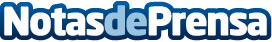 Sisdem dispone del material perfecto para el embalaje en mudanzas y reformasSisdem es consciente que llega la mejor época del año para mudanzas y reformas en viviendas. Por ello, ofrece soluciones fáciles y baratas para organizar el embalaje de todo tipo de objetosDatos de contacto:Montserrat García CastillónComunicaciónNota de prensa publicada en: https://www.notasdeprensa.es/sisdem-dispone-del-material-perfecto-para-el Categorias: Bricolaje Inmobiliaria Interiorismo Logística Recursos humanos Jardín/Terraza Otras Industrias http://www.notasdeprensa.es